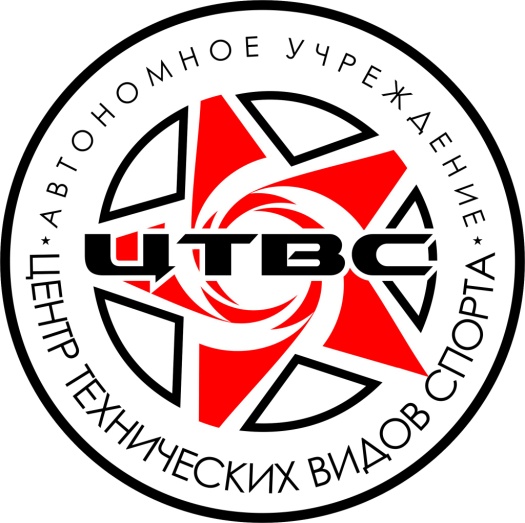 ПОЛОЖЕНИЕО ПРОВЕДЕНИИ ОТКРЫТОГО ЭКСТРЕМАЛЬНОГО ЗАБЕГА«СТАЛЬНОЙ ХАРАКТЕР» ОБЩЕЕ ПОЛОЖЕНИЕНастоящее положение определяет цели, задачи, порядок проведения и подведения итогов открытого экстремального забега «СТАЛЬНОЙ ХАРАКТЕР» (далее Экстремальный забег) в рамках празднования Дня России.Экстремальный забег состоится 12 июня на территории аэропорта г. Нефтеюганска по адресу: г. Нефтеюганск, ул. Ленина, строение 18.Регистрация участников Экстремального забега будет проходить с 13.05.2015 по 10.06.2015 на сайте http://ctvs-ugra.ru.  ЦЕЛИ И ЗАДАЧИ ПРОЕКТАОсновными целями Экстремального забега являются: Формирование у жителей Ханты-Мансийского автономного округа – Югры новой культуры, увлекательного и активного отдыха;Привлечение к занятию спортом, здоровому образу жизни и активному отдыху.Задачами Экстремального забега являются:Повышение мотивации жителей Ханты-Мансийского автономного округа – Югры к регулярным занятиям физической культурой и спортом, а также к ведению здорового образа жизни;Повышение эффективности пропаганды физической культуры и спорта;Создание условий, способствующих формированию у жителей Ханты-Мансийского автономного округа – Югры желания заниматься активными видами спорта. ОРГАНИЗАТОРЫ ПРОЕКТАОрганизаторы проекта:Автономное учреждение Ханты-Мансийского автономного округа – Югры «Центр технических видов спорта». При поддержке:Ханты-Мансийское региональное отделение Всероссийской политической партии «Единая Россия»;Фонд поддержки спорта и общественного правопорядка города Тюмень.Руководство Экстремальным забегом осуществляется организационным комитетом, который состоит из представителей Автономного учреждения Ханты-Мансийского автономного округа – Югры «Центр технических видов спорта». Куратор Экстремального забега: ведущий специалист отдела организации и проведения мероприятий в сфере государственной молодежной политики Евгений Котлов, тел.: 8 (3467) 328-215, 8 (902) 828-88-78, E-mail: molodpressa@mail.ru.Непосредственная подготовка и проведение Экстремального забега осуществляется Автономным учреждением Ханты-Мансийского автономного округа – Югры «Центр технических видов спорта». УСЛОВИЯ УЧАСТИЯ В ЭКСТРЕМАЛЬНОМ ЗАБЕГЕ, ПОРЯДОК И СРОКИ ПОДАЧИ ЗАЯВОК НА УЧАСТИЕУчастниками Экстремального забега являются все желающие мужчины и женщины в возрасте от 16 до 60 лет, не имеющие медицинских противопоказаний.Участники, не достигшие возраста 18 лет, допускаются к участию в Экстремальном забеге только при условии предоставления письменного разрешения от родителей или законных представителей. Экстремальный забег проводится в командном зачете. Количество участников в команде 5 (пять) человек, в команду могут входить как мужчины, так и женщины. Обязательным условием является присутствие в команде как минимум одной девушки.Для допуска к участию в Экстремальном забеге командам необходимо:Оформить заявку на сайте http://ctvs-ugra.ru до 10.06.2015 годаПройти мандатную комиссию 12 июня, наличие паспорта обязательно, участники имеют возможность передать копии паспортов через капитана команды;Оформить отказ от претензий к организаторам Экстремального забега, приложение №1;Участникам, не достигшим возраста 18 лет, предоставить на мандатную комиссию письменное разрешение от родителей или законных представителей;Утверждение окончательного списка участников Экстремального забега будет произведено мандатной комиссией перед стартом 12 июня 2015 года. Все участники получат аккредитацию и номера.За подачу заявок и достоверность списков участников команды отвечают капитаны команд. ПРАВИЛА УЧАСТИЯ И РЕКОМЕНДАЦИИ ПО ЭКИПИРОВКЕ УЧАСТНИКОВ ЭКСТРЕМАЛЬНОГО ЗАБЕГАВсе участники обязаны соблюдать правила Экстремального забега, а также настоящие правила участия.Ответственность за сохранность личных вещей и оборудования участников Экстремального забега возлагается на самих участников.Участникам Экстремального забега присваиваются стартовые номера.Участникам Экстремального забега запрещается:Повреждать и уничтожать имущество площадки и прилегающей к ней территории;Покидать Экстремальный забег без уведомления капитана или представителей организационного комитета;Употреблять ненормативную лексику;Курить в месте проведения Экстремального забега;Употреблять спиртные напитки.Меры безопасности и ответственность участников:Во время проведения Экстремального забега участники должны соблюдать меры безопасности и выполнять все распоряжения капитана команды или куратора (представителя оргкомитета);В случае ЧП участники обязаны оказать помощь пострадавшему, сообщить о ЧП оргкомитету;Правила прохождения препятствий будут доведены до участников и капитанов команд на мандатной комиссии.Участникам рекомендуется:Быть одетыми в удобную для Экстремального забега одежду и обувь. Экипировка для Экстремального забега должна выбираться с учетом того, что одежда может прийти в негодность;Иметь с собой полотенце, сменную одежду, обувь и средства личной гигиены;Снять ювелирные украшения, цепочки, часы; Использование нестандартных форм одежды (костюмов), нанесение «боевого раскраса» для устрашения противника. РАБОТА ЭТАПОВ ЭКСТРЕМАЛЬНОГО ЗАБЕГАНа протяжении всей трассы находятся представители Оргкомитета, которые следят за правильностью прохождения этапов трассы Экстремального забега. Ведется протокол нарушений прохождения этапов трассы, нарушители снимаются с участия в соревновательной части и розыгрыше ценных призов.Программа Экстремального забега:10:00-12:00 – Регистрация, мандатная комиссия, получение номеров;12:00 – Торжественное открытие;12:30 – Старт Экстремального забега;14:30 – Награждение победителей Экстремального забега;Экстремальный забег может включать в себя следующие препятствия:Рвы с водой, канавы;Высокий забор (бастион) 3-3.5 метра;Вертикальная сетка;Паутина 10-15 метров;Пески 50 метров;Солома;Темная траншея 25-30 метров;Глиняная гора;Колючая проволока 30-35 метров;Грязевые препятствия; Препятствия из колес.ПОДВЕДЕНИЕ ИТОГОВ, НАГРАЖДЕНИЕПо итогам Экстремального забега команды, занявшие первое, второе и третье места награждаются грамотами, ценными призами:I место – 50 тысяч рублей;II место – 30 тысяч рублей;III место – 20 тысяч.Определение победителей Экстремального забега происходит путем выявления лучшего времени команды по последнему финишировавшему участнику команды, при условии правильного прохождения всех этапов Экстремального забега.ОРГАНИЗАЦИОННЫЙ КОМИТЕТ ОСТАВЛЯЕТ ЗА СОБОЙ ПРАВО ВНОСИТЬ ИЗМЕНЕНИЯ В НАСТОЯЩЕЕ ПОЛОЖЕНИЕ И ПРОГРАММУ ЭКСТРЕМАЛЬНОГО ЗАБЕГА.Приложение №1 к Положению об экстремальном забеге «СТАЛЬНОЙ ХАРАКТЕР»ОТКАЗ ОТ ПРЕТЕНЗИЙЯ_______________________________________________________________, нижеподписавшийся был проинформирован о правилах участия и осознаю, что Экстремальный забег «СТАЛЬНОЙ ХАРАКТЕР» (далее Экстремальный забег), может являться источником физических повреждений (травм) как серьезных, так и незначительных.Я признаю, что добровольно участвую в Экстремальном забеге, полностью осознаю возможную опасность и принимаю полную ответственность за все мои действия, произведенные в рамках Экстремального забега.Я (члены моей семьи/наследники) согласен отказаться от персональных претензий к какому-либо лицу или же организации, вовлеченной в проведение  Экстремального забега, в связи с травмами, которые я могу получить.«______»_____________2015 года ______________/_____________________		   подпись                           ФИОДанные паспорта участника:серия____________ номер_______________________кем выдан ____________________________________дата выдачи___________________________________УТВЕРЖДАЮДиректор автономного учреждения Ханты-Мансийского автономного округа - Югры «Центр технических видов спорта»_________________ Шишкина А.Э._________________ 2015 года.